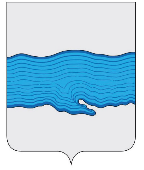 Ивановская областьПриволжский муниципальный районПлесское городское поселениеВЕСТНИКСОВЕТА И АДМИНИСТРАЦИИПЛЕССКОГО ГОРОДСКОГО ПОСЕЛЕНИЯВыпуск № 1027.04.2020№ 10 от 27.04.2020Официальное издание нормативно-правовых актовСовета и администрации Плёсского городского поселенияСОДЕРЖАНИЕ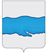 РОССИЙСКАЯ ФЕДЕРАЦИЯАДМИНИСТРАЦИЯ ПЛЕССКОГО ГОРОДСКОГО ПОСЕЛЕНИЯПРИВОЛЖСКОГО МУНЦИПАЛЬНОГО РАЙОНА ИВАНОВСКОЙ ОБЛАСТИПОСТАНОВЛЕНИЕ« 20 » апреля  2020 г.                                                                                 № 66  г. Плес     О внесении изменений в постановление администрации Плесского городского поселения от 09.01.2020 № 5  «Об установлении постоянного публичного сервитута в отношении земельных участков, расположенных на территории Плесского городского поселения для прокладки и эксплуатации линии электропередачи»     В соответствии со статьями 39.38, 39.43 Земельного кодекса РФ, статьей 3.6 Федерального закона от 25.01.2001 № 137- ФЗ «О введении в действие Земельного кодекса Российской Федерации» и Федеральным законом от 06.10.2003 № 131-ФЗ «Об общих принципах организации местного самоуправления в Российской Федерации», администрация Плесского городского поселенияПОСТАНОВЛЯЕТ:1. Внести изменения в Приложение № 1 постановления администрации Плесского городского поселения от 09.01.2020 № 5 «Об установлении постоянного публичного сервитута в отношении земельных участков, расположенных на территории Плесского городского поселения для прокладки и эксплуатации линии электропередачи»:1.1. Строку 1 читать в новой редакции:1.2. Строку  4 читать в новой редакции:1.3. Строку 8 читать в новой редакции:2. Опубликовать настоящее постановление в официальном издании нормативно-правовых актов Совета и Администрации «Вестник Совета и Администрации Плесского городского поселения».3. Контроль исполнения настоящего постановления возложить на главного специалиста по земельным вопросам  С.В. Десятову.4. Настоящее постановление вступает в силу со дня подписания.ВрИП Главы Плесского городского поселения:                             И.Г. Шевелев№ и дата принятия ДокументаНаименование документаНомера страницАдминистрация Плёсского городского поселенияАдминистрация Плёсского городского поселенияот 20.04.2020 № 66Постановление «О внесении изменений в постановление администрации Плесского городского поселения от 09.01.2020 № 5 «Об установлении постоянного публичного сервитута в отношении земельных участков, расположенных на территории Плесского городского поселения для прокладки и эксплуатации линии электропередачи»»»3137:13:020122:136Ивановская область, Приволжский район,           г. Плес, ул. Лесная, артезианская скважина № 1437:13:020123:424Ивановская область, Приволжский район,           г. Плес, от ул. Корнилова до ул. Лесная837:13:020123:34Ивановская область, Приволжский район,           г. Плес, ул. Лесная, дом 28